Brake Pad Burnishing-In ProcedureMeets ASE Task:  (A5-D-12) P-1  Describe the importance of performing burnish/bedding-in replacement brake pad procedure.  Name _______________________________   Date ___________  Time on Task __________Make/Model/Year _________________   VIN ________________   Evaluation:   4    3    2    1        _____  1.  Check service information for the specified procedure to follow to burnish (bed-in) 	     new replacement brake pads.  Describe the specified procedure. __________________		__________________________________________________________________		__________________________________________________________________		_______________________________________________________________________2.  Describe why it is important to perform the burnishing-in procedure?  ______________		__________________________________________________________________		__________________________________________________________________		__________________________________________________________________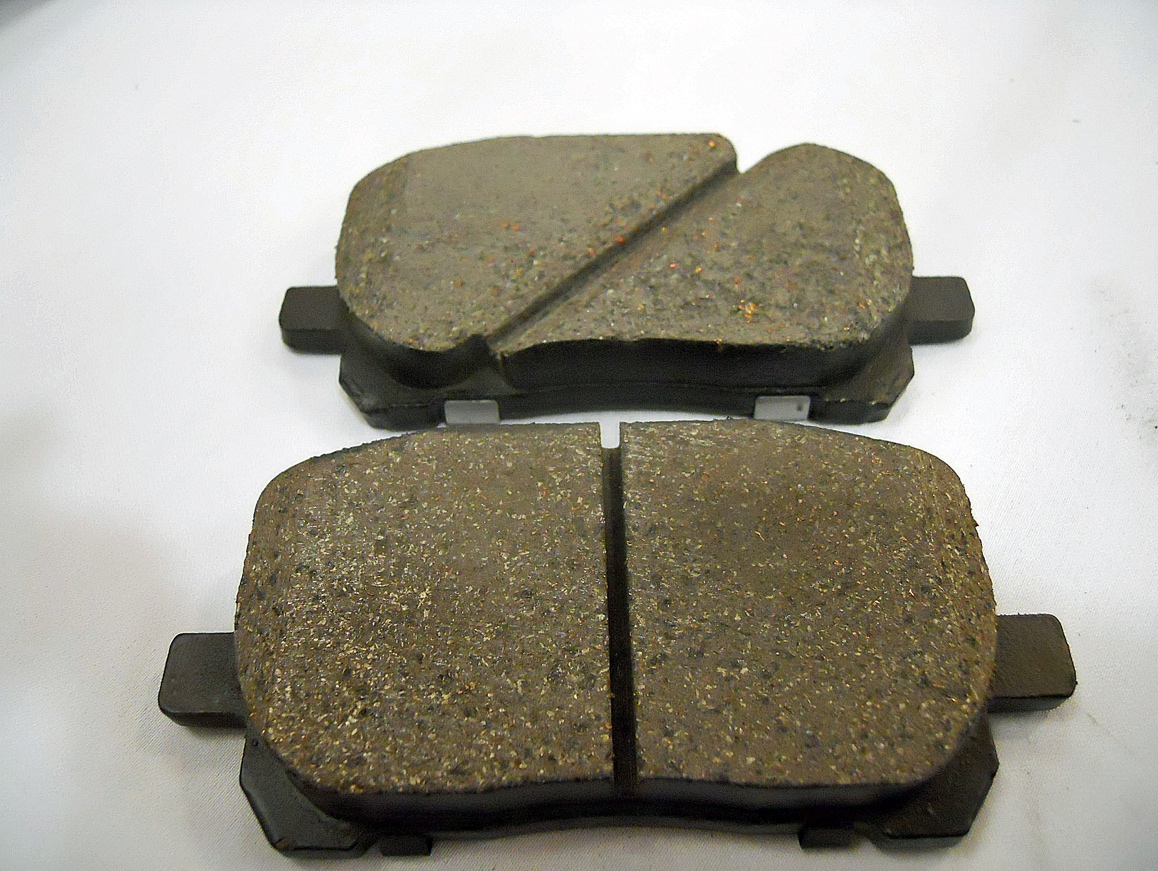 